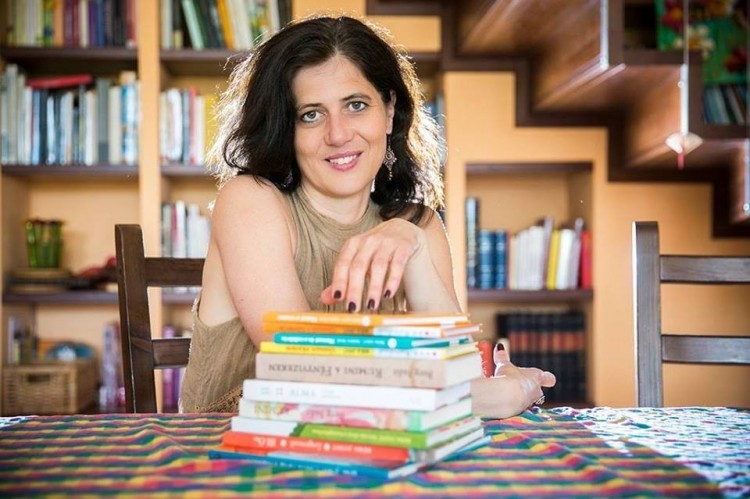 Berg Judit„Nem akarlak már megenni. Leszel a barátom?”A kvíz beküldési határideje 2021.01.31.A helyes megfejtők között minden hónap végén könyvjutalmat sorsolunk ki.Berg Judit az Eötvös Loránd Tudományegyetemen szerzett diplomát. Milyen szakon végzett?magyar–angol szakos tanári diplomát és drámatanári végzettségetföldrajz szakot végzetttörténelem tanári végzettségetMelyik az a műve, mely több nyelven is megjelent (német, szerb, orosz) és több iskolában is kötelező olvasmányként használják?RuminiTündérvárosA holló gyűrűjeMikor kapott József Attila-díjat?200820112015Mi első megjelent meséjének a címe?HisztimesékTökmagok AfrikábanMeseleves2020-ban hány kötete jelent meg?123 Ki az a magyar sakkozó, akivel közös kötete is megjelent?Kertész ErzsiPolgár JuditPolgár ZsuzsaMi Kertész Erzsivel közös sorozatának a címe, melynek főszereplői Kiki és Gerda? Gerda nyomozKiki nyomozA nyomozócsapatHogy néznek ki a lengék Berg Judit Lengemesék sorozatában?ember nagyságúak, a bőrük kék, a hajuk lilaők igazából törpék, vörös hajjal és parázsló szemekkel testük alig nagyobb, mint a pitypang bóbitája, a bőrük zöld, mint a nádas, a hajuk pedig barna Mikor jelent meg a Lengemesék című rajzfilm, amely a Nádtenger lakóiról szól?201720182019Ki illusztrálta a Maszat és a Sári sorozat köteteit?Agócs ÍriszImelda GreensSzulyovszky Sarolta„Ritka, amikor a tanítvány dicséri meg a tanárát, pedig milyen jól esik.” Honnan való az idézet?A Futrinka utcán túlAz óra rejtélyeNádtengeri rejtélyek Melyik kötetének az első mondata ez?„Rizsát és bandáját ismeri egész Egérváros”RuminiGalléros Fecó naplójaCipelő cicák a városban„Mikor valaki olyan nekem, mint a saját szívem, hogy nem is látom: azt hiszem, ez a szerelem.”Berg Judit – Kertész Erzsi: A négy madár titkaWeöres Sándor – Berg Judit: Holdbeli csónakosBerg Judit: Vilkó és Lile a tóparton13+1. „Minden hatalom kijátszható, amint elkezdi mindenhatónak képzelni magát!”Rumini és az elsüllyedt világRumini és a négy jogarRumini ZúzmaragyarmatonKérjük, adja meg nevét és elérhetőségét!_________________________________________________________________________________Amennyiben én nyerem meg a kvízt, az alábbi érdeklődési körömnek megfelelő könyveknek örülnék:_________________________________________________________________________________(Aláírásommal kijelentem, hogy hozzájárulok, ahhoz, hogy a Csorba Győző Könyvtár (a továbbiakban: CSGYK) az irodalmi kvíz játék során megadott nevem és elérhetőségem a játék lebonyolításához szükséges mértékben és ideig kezelje, illetve nyertességem esetén nevem a CSGYK honlapján nyilvánosságra hozza. Tudomásom van arról, hogy a személyes adataimmal kapcsolatosan jogom van a tájékoztatáshoz, a hozzáféréshez, a helyesbítéshez, a törléshez, az adatkezelés korlátozásához és a jogorvoslathoz. Tudomásul veszem, hogy az adatkezeléssel kapcsolatos kérdéseimmel az adatvedelem@csgyk.hu e-mail címen élhetek jelzéssel. Tisztában vagyok azzal, hogy hozzájárulásom bármikor, indokolás nélkül visszavonhatom.) 